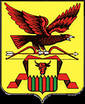  	 				РОССИЙСКАЯ   ФЕДЕРАЦИЯ      			ЗАБАЙКАЛЬСКИЙ КРАЙ ЧИТИНСКИЙ РАЙОН		СОВЕТ  СЕЛЬСКОГО ПОСЕЛЕНИЯ «ЕЛИЗАВЕТИНСКОЕ»ПОСТАНОВЛЕНИЕОт 08.06.2017 года						№28	 На основании  экспертного заключения Администрации Губернатора Забайкальского края на постановление администрации сельского поселения «Елизаветинское» от 18 ноября 2009 года №41  «Об утверждении Положения об организации и ведения гражданской обороны на  территории сельского поселения «Елизаветинское» постановляю:	1.Постановление   №41 от 18 ноября 2009 года «Об утверждении Положения об организации и ведения гражданской обороны на  территории сельского поселения «Елизаветинское» считать утратившим силу.Глава сельского поселения«Елизаветинское»						В.Н.Гудков.